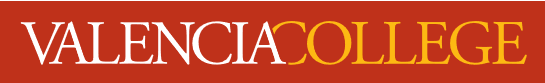 HUM1020 - Introduction HumanitiesOsceola CampusCourse Syllabus and Classroom PoliciesFall 2022: August 22 – December 11COURSE OVERVIEWRequired Materials/TextbooksFiero, Gloria K., Landmarks in Humanities: (McGraw-Hill, 2020) 5th EditionCanvasThis course is being conducted completely online using Canvas. It is recommended that you review Canvas tutorials before beginning this material, and set up your phone or e-mail to give alerts for Canvas. To access Canvas, go to online.valenciacollege.edu. Enter your Atlas login and password. For details, contact Canvas support: 407-582-5600.Course DescriptionThis course offers a basic introduction to humanities. We will focus on central concepts, historical development and fundamental nature of philosophy, architecture, music, religion and art. Concepts from such disciplines integrated with contemporary American culture.Major Learning OutcomesBy the end of the semester, the student will have met the following learning objectives:
Attend a cultural event and be able to communicate the course's effect on the experience.Reflect upon personal views and convictions in light of their study of the humanities.Communicate the course's effect on their personal view of the liberal arts.Core Competencies of a Valencia GraduateValencia’s Student Core Competencies are complex abilities that are considered the essential elements of a successful student.  This course will help you develop and demonstrate the abilities to: (1) think clearly, critically, reflectively, and creatively; (2) communicate with others verbally and in written form; (3) make reasoned value judgments and responsible commitments; and (4) act purposefully, reflectively, and responsibly.  Our goal is to provide these global competencies in the context of application; this means that students will be required to understand problems and effectively communicate an appropriate solution.  EVALUATION AND GRADINGEvaluation and Course GradingCourse evaluation is divided into four categories; together these categories will comprise the final grade.Textbook Quizzes - 30%Video Quizzes - 30%Discussion Posts - 30%Final Cultural Event Report - 10%Rubrics for assignments and evaluations are available on Canvas under class content.Grading Scale and Evaluation The sum of points earned throughout the course will determine a letter grade as follows:   COURSE ASSIGNMENTSCourse Assignments and Point Values A detailed description of each assignment type is explained in the Welcome Module in Canvas. Extra Credit AssignmentsAn extra credit assignment may be available during finals week.  VALENCIA COLLEGE & INSTRUCTOR’S CLASSROOM POLICIESFor an extensive list of policies related to our course, please see the “Policies” section in your Canvas course. Student and Faculty ExpectationsYou can expect that I will be available to discuss any and all matters (through Canvas messages, Zoom sessions, emails, ect) related to our course throughout the semester. I will do my best to respond to messages within 24 hours and to have all submitted work graded within one week of its due date. You can also expect that I will grade all submissions without bias or consideration for any factors other than the quality of the work submitted. I expect that you will be proactive in contacting me regarding any problems you think I can help with. I also expect that before sending questions about assignments or policies, you will review this syllabus and course policies described in Canvas to avoid asking for information which has already been provided. I further expect you to take personal responsibility for meeting deadlines and submitting your own original work for all assignments.Additional course and institution policies are listed in Canvas.  DisclaimerThe syllabus, assignments, and due dates are subject to change at the discretion of the professor.Course SchedulePROFESSOR:  CJ ElandCRN:14855OFFICE LOCATION:noneCREDIT HOURS:3OFFICE PHONE:noneCLASS MEETINGS:noneOFFICE HOURS: By appointmentEMAIL:  celand@valenciacollege.eduPREREQUISITES:noneA: 90% - 100%B: 80% - 89%C: 70% - 79%D: 60% - 69%F: below 60%Due DateMajor Topic/OutcomeAssignmentPointsEarnedFri Aug 26Welcome ModuleWelcome Module Scavenger Hunt10Fri Aug 26Welcome ModuleWelcome Module Discussion Post-Fri Aug 26Chapter 1Textbook Quiz10Fri Aug 26Chapter 1Video Quiz10Fri Aug 26Chapter 1Discussion Post10Fri Sept 2Chapter 2Textbook Quiz10Fri Sept 2Chapter 2Video Quiz10Fri Sept 2Chapter 2Discussion Post10Fri Sept 9Chapter 3Textbook Quiz10Fri Sept 9Chapter 3Video Quiz10Fri Sept 9Chapter 3Discussion Post10Fri Sept 16Chapter 4Textbook Quiz10Fri Sept 16Chapter 4Video Quiz10Fri Sept 16Chapter 4Discussion Post10Fri Sept 23Chapter 5Textbook Quiz10Fri Sept 23Chapter 5Video Quiz10Fri Sept 23Chapter 5Discussion Post10Fri Sept 30Chapter 6Textbook Quiz10Fri Sept 30Chapter 6Video Quiz10Fri Sept 30Chapter 6Discussion Post10Fri Oct 7Chapter 7Textbook Quiz10Fri Oct 7Chapter 7Video Quiz10Fri Oct 7Chapter 7Discussion Post10Fri Oct 14Chapter 8Textbook Quiz10Fri Oct 14Chapter 8Video Quiz10Fri Oct 14Chapter 8Discussion Post10Fri Oct 21Chapter 9Textbook Quiz10Fri Oct 21Chapter 9Video Quiz10Fri Oct 21Chapter 9Discussion Post10Fri Oct 28Chapter 10Textbook Quiz10Fri Oct 28Chapter 10Video Quiz10Fri Oct 28Chapter 10Discussion Post10Fri Nov 4Chapter 11Textbook Quiz10Fri Nov 4Chapter 11Video Quiz10Fri Nov 4Chapter 11Discussion Post10Fri Nov 11Chapter 12Textbook Quiz10Fri Nov 11Chapter 12Video Quiz10Fri Nov 11Chapter 12Discussion Post10Fri Nov 18Chapter 13Textbook Quiz10Fri Nov 18Chapter 13Video Quiz10Fri Nov 18Chapter 13Discussion Post10Fri Dec 2Chapter 14Textbook Quiz10Fri Dec 2Chapter 14Video Quiz10Fri Dec 2Chapter 14Discussion Post10Fri Dec 2Chapter 15Textbook Quiz10Fri Dec 2Chapter 15Video Quiz10Fri Dec 2Chapter 15Discussion Post10Wed Dec 7EventCultural Event – Final Assignment10WeekDatesHolidaysReadings1Aug 22 – Aug 26Chapter 1 - Origins: The First Civilizations2Aug 29 – Sept 2Chapter 2 - Classicism: The Greek Legacy
3Sept 6 – Sept 9Sept 5Chapter 3 - Empire: The Power and Glory of Rome4Sept 12 – Sept 16Chapter 4 - Revelation: The Flowering of World Religions5Sept 19 – Sept 23Chapter 5 - Synthesis: The Rise of the West6Sept 26 – Sept 30Chapter 6 - Christendom: Europe in the Age of Faith7Oct 3 – Oct 7Chapter 7 - Rebirth: The Age of the Renaissance
8Oct 10 – Oct 14Chapter 8 - Reform: The Northern Renaissance and the Reformation9Oct 17 – Oct 21Chapter 9 - Encounter: Contact and the Clash of Cultures
10Oct 24 – Oct 28Chapter 10 - Baroque: Piety and Extravagance11Oct 31 – Nov 4Chapter 11 - Enlightenment: Science and the New Learning12Nov 7 – Nov 11Nov 11Chapter 12 - Romanticism: Nature, Passion and the Sublime
13Nov 14 – Nov 18Chapter 13 - Materialism: The Industrial Era and the Urban Scene14Nov 21 – Nov 22Nov 23-27Chapter 14 - Modernism: The Assault on Tradition15Nov 28 – Dec 2Chapter 15 - Globalism: Information, Communication, and the Digital RevolutionFinal Exam WeekDec 6 - 10Final GradesDec 12